AEL-A一体测试机使用说明书一、概述1.1 主要用途及适用范围	AEL-A一体测试机是一台专用于测试拉伸或者压缩的一体式测试机台。取代传统电动（手动）测试机台+数显表测试方式，增强了测试的准确性和操作的方便性。适用于橡胶塑料、轻工纺织、建筑门窗、复合材料、电线电缆、汽车配件、动力机械、科研机构等行业的推拉负荷、插拔力、破坏试验等测试。1.2 产品特点1.2.1 7寸大屏液晶显示；1.2.2 实时力值、位移显示；1.2.3 两种测量模式：实时/峰值；1.2.4 两种工作模式：自动/手动；1.2.5 人机中文对话直观明了；1.2.6 有连续增加/减小速度功能；1.2.7 具有紧急停止功能。
二、产品型号规格





三、产品整体结构3.1 外型结构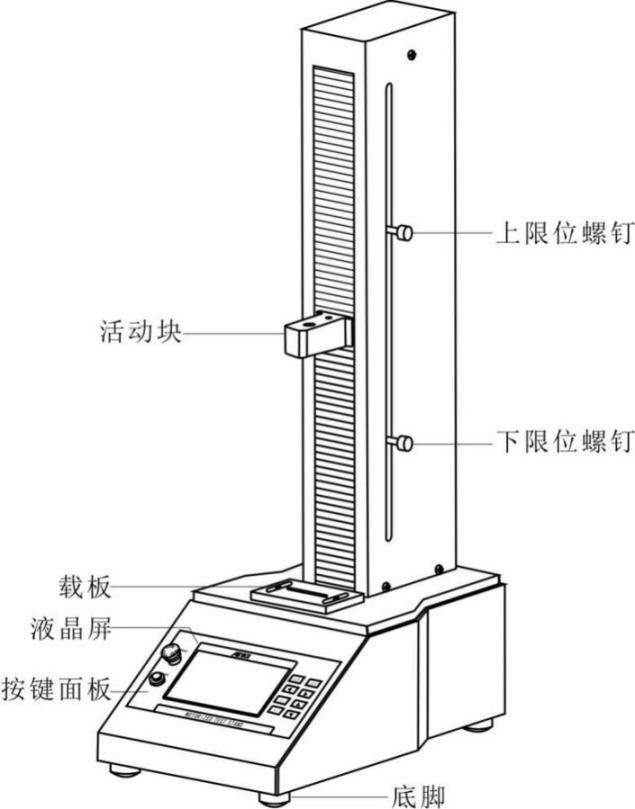 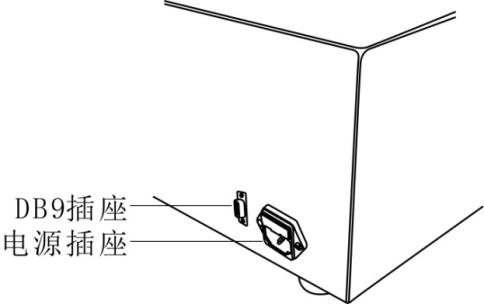 3.2 按键说明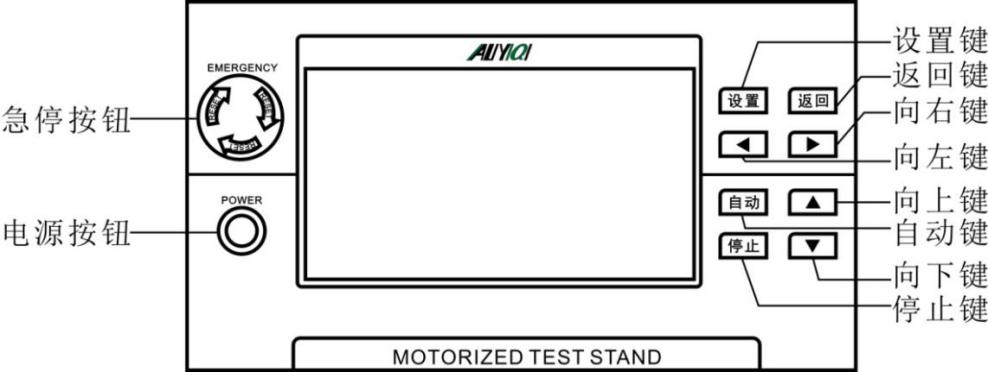 3.2.1 急停按钮：当发生紧急情况时，用户可按下急停按钮切断电源，使仪器停止运转；若要重新开机，需将急停按钮向右旋转释放后再按电源按钮开机。3.2.2 电源按钮：开/关机键。在接通电源的情况下，按下此按钮后，仪器开机；再次按下，仪器关机。3.2.3 设置键：在测量界面下长按此键4秒后松开可进入系统设置界面；短按可切换实时/峰值模式。3.2.4 返回键：清零/返回。在测量界面中按此键可使力值清零；长按此键4秒后松开可以将当前位移清零；在设置界面中按此键可返回退出。3.2.5  ◀(向左)键：减速度。短按此键，测量界面的“速度”会减小1mm；长按此键4秒后松开，测量界面的“速度”会连续减小；在系统设置界面中，按此键可选择数值位数。3.2.6  ▶(向右)键：加速度。短按此键，测量界面的“速度”会增加1mm；长按此键4秒后松开，测量界面的“速度”会连续增加；在系统设置界面中，按此键可选择数值位数。3.2.7 自动键：自动运行键。按一下此键，启动自动运行模式且自动方框内会打勾。3.2.8 停止键：长按此键4秒后松开进行N、Kgf、Lbf三种单位随意切换；自动模式下，按一下此键，活动块会停止运行；在系统设置界面中，可用于设置项的切换。3.2.9 ▲(向上)键：向上运行。按一下此键，活动块会向上移动一个“单步距离”；长按此键4秒后松开，活动块会一直向上运行，直到碰到上限位螺钉；在系统设置界面中，此键可用来设定数值大小。3.2.10 ▼(向下)键：向下运行。按一下此键，活动块会向下移动一个“单步距离”；长按此键4秒后松开，活动块会一直向下运行，直到碰到下限位螺钉；在系统设置界面中，此键可用来设定数值大小。四、使用和操作4.1 使用中的操作及说明4.1.1 开机显示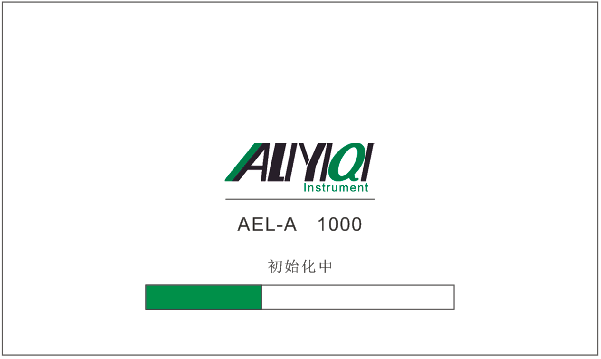 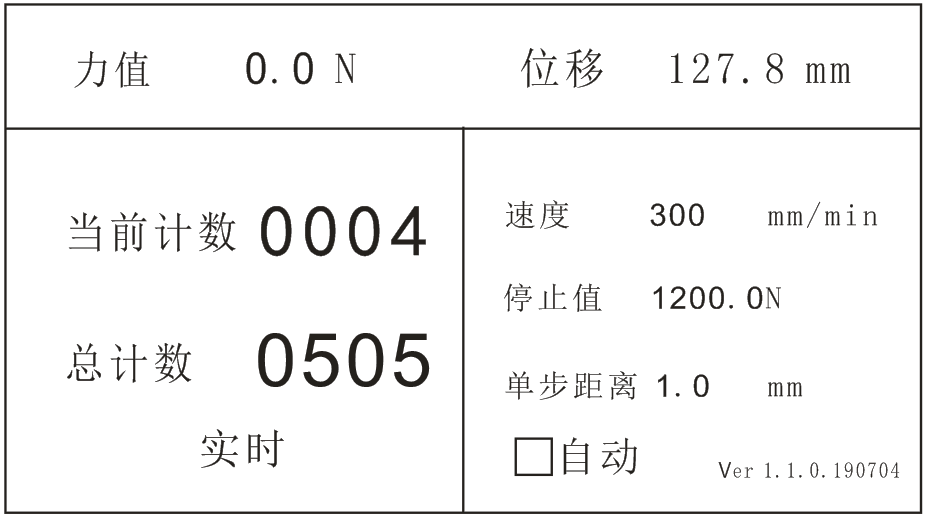             型号规格                                       测量界面4.1.2测量界面	
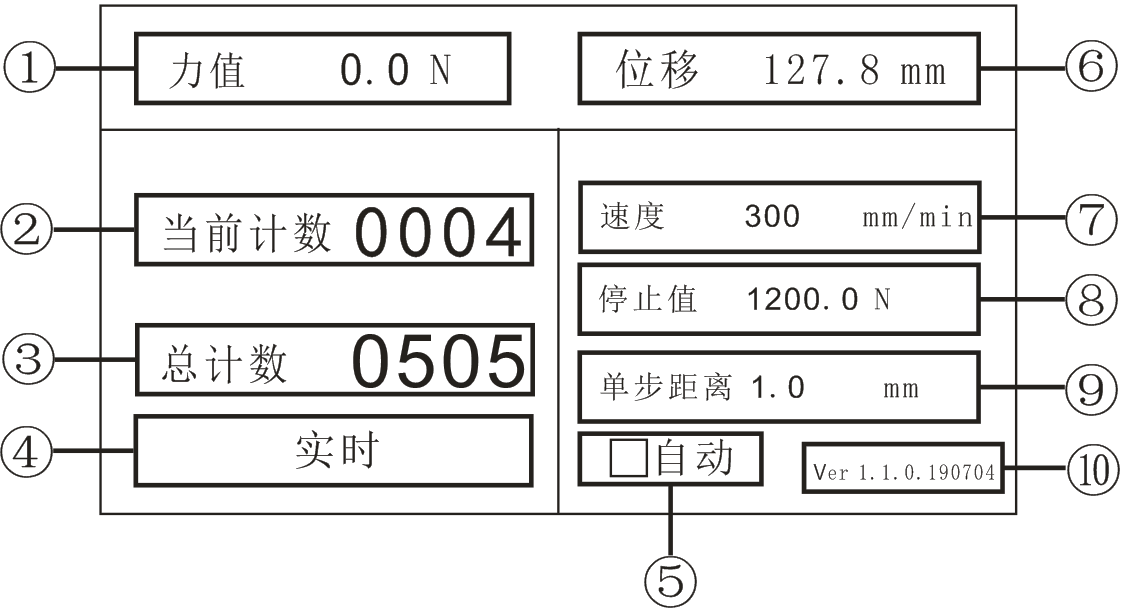 ①测量力值显示。             ②记录实时试验往返运行次数。③预设自动试验总次数。       ④测量模式：按“设置”键，进行实时峰值相互切换。⑤自动/手动模式。            ⑥位移值显示。⑦预设速度值。               ⑧预设停止值。⑨手动模式下按一下“▲”或“▼”键活动块会向上或向下移动的距离值。
⑩版本号。4.1.3 设置界面在测量界面下长按“设置”键4秒后，进入“系统设置”，再按一下“设置”键进行数值设置编辑，如下图所示：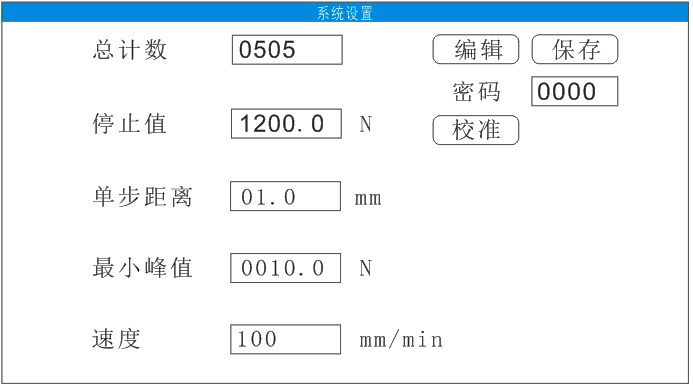 a、总计数：预置值，系统默认值为1，可设定1~9999的范围内。如：用户对某一产品进行连续测试，测试次数设置为505次，在测量界面中按“自动”键，即可进行505次测试；仪器运行505次后自动停止，总计数只针对自动模式；用户设置完成后，按“停止”键切换到“保存”选项，然后按一下“设置”键即可保存设置数值，按“返回”键可退出系统设置。b.停止值：针对自动模式，最大可设定成满量程的120%，系统默认值为满量程。如：将停止值设定为“1200”N，当检测力值达到1200N时，仪器自动停止运行；用户设置完成后，按“停止”键切换到“保存”选项，然后按一下“设置”键即可保存设置数值，按“返回”键可退出系统设置。若在自动模式下检测力值达到停止值，仪器将会停止运行且退出自动模式。c.单步距离：手动模式下，按一下“上”或“下”键，活动块会向上或向下移动一个“单步距离”，系统默认值为1，单步距离可设0.1-10mm。用户设置完成后，按“停止”键切换到“保存”选项，然后按一下“设置”键即可保存设置数值，按“返回”键可退出系统设置。d.最小峰值：用户设定检测最小峰值，系统默认值为满量程的1%，范围可设0-满量程。用户设置完成后，按“停止”键切换到“保存”选项，然后按一下“设置”键即可保存设置数值，按“返回”键可退出系统设置。e.速度：用户可设定活动块的上下移动速度值，，系统默认值为100，范围可设1-300mm/min。用户设置完成后，按“停止”键切换到“保存”选项，然后按一下“设置”键即可保存设置数值，按“返回”键可退出系统设置。f.校准：传感器校准。具体操作方法如下：
f-1. 仪器开机后，在测量界面长按“设置”键，进入设置界面；f-2. 按“停止”键2次，按“上▲”、“左▶”、“上▲”、“左▶”、“上▲”、“左▶”、“上▲”；f-3. 按“停止”键，再按“设置键”；f-4. 按“▼或▲键”选择相对应的段位；f-5. 按“停止”键，再按“设置”键，挂满量程砝码；f-6. 按“停止”键，再按“设置”键；f-7. 按“返回”键2次。
备注：密码：用户标定密码，密码为“1111”，输入正确密码后，选择“校准”选项即可对传感器进行校准。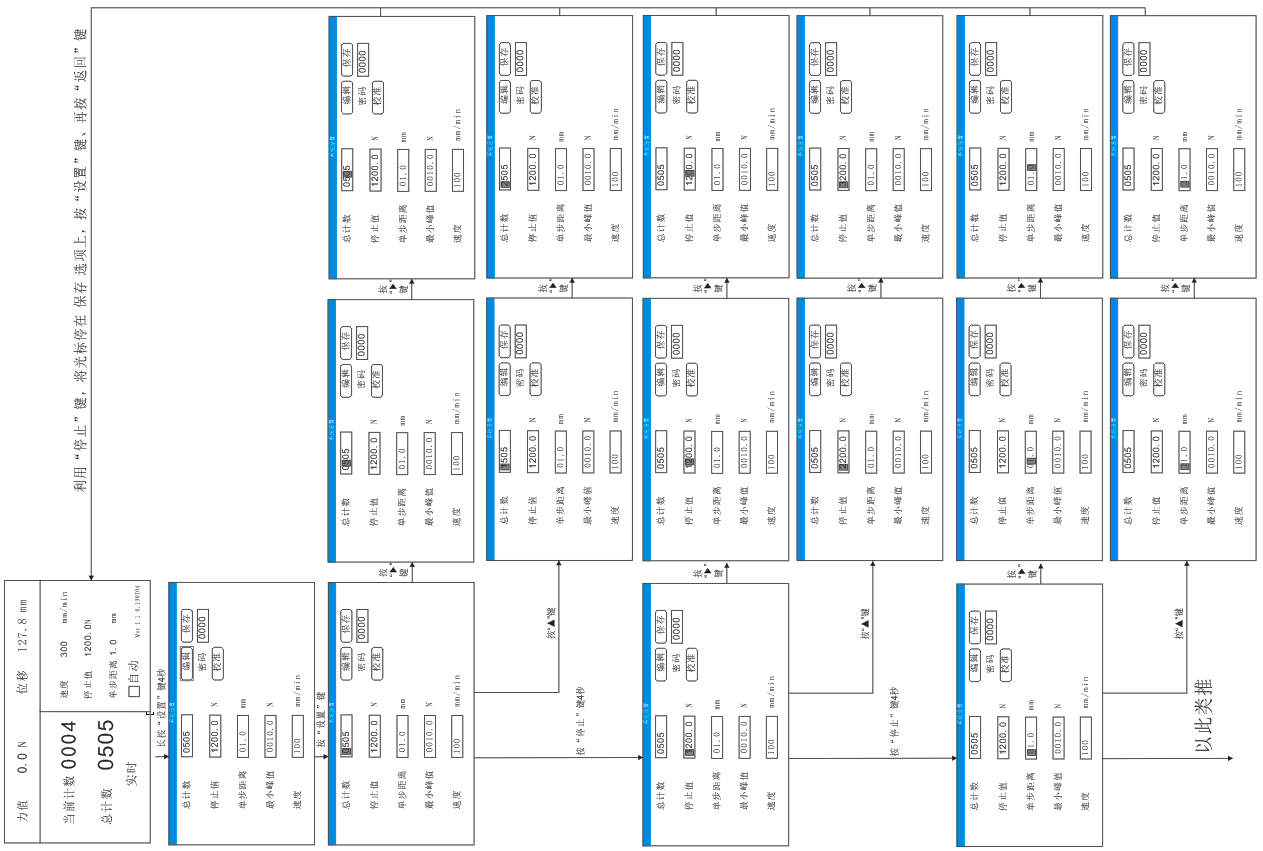 4.2 操作步骤4.2.1 自动模式的使用方法：⑴、确认已连接好电源线；⑵、确认急停按钮是否处于释放状态；⑶、开启电源按钮；⑷、长按“设置”键4秒进入系统设置界面，在“总计数”选项上，先按“▶”(向右)键将光标挪位，再按“▲”(向上)键将其调至所需的数字；后按“停止”键跳选“停止值”选项，继续按“▶”(向右)键将光标挪位，再按“▲”(向上)键将其调至所需的数字；⑸、按“设置”键将设置数据保存，后按“返回”键回到测量界面；
⑹、按“设置”键切换选择所需测量模式（实时或者峰值）；⑺、将被测物装入，上、下限位螺钉进行位置度调节；⑻、调试0点位置，并按“返回”键将力值清零，长按“返回”键将位移清零；⑼、按“自动”键将屏幕上的方框内勾打上。⑽、根据需要调节合适的速度：短按“◀”(向左)键，速度值减1，长按“◀”(向左)键，速度值连续减小，直到1为至；短按“▶”(向右)键，速度值加1，长按“▶”(向右)键，速度值连续增加，直到300为至；⑾、后可按“▲”或“▼”键开始测试。4.2.2 手动动模式的使用方法：⑴、确认已连接好电源线；⑵、确认急停按钮是否处于释放状态；⑶、开启电源按钮；⑷、长按“设置”键4秒进入系统设置界面，按“停止”键跳选“单步距离”选项，我以单步距离为1为例，先按“▶”(向右)键将光标挪位，再按“▲”(向上)键将其调至所需的数字；⑸、按“设置”键将设置数据保存，后按返回键回到测量界面；⑹、按“设置”键切换选择所需测量模式（实时或者峰值）；⑺、将被测物装入，按“返回”键将力值清零，长按“返回”键将位移清零；⑻、按“自动”键将显示屏上方框内的勾去掉；⑼、根据需要调节合适的速度：短按“◀”(向左)键，速度值减1，长按“◀”(向左)键，速度值连续减小，直到1为至；短按“▶”(向右)键，速度值加1，长按“▶”(向右)键，速度值连续增加，直到300为至；⑽、根据需要，进行0点核准；⑾、按“▲”或“▼”键开始测试。五、日常维护和保养5.1 应保持环境清洁，避免有液体、铁屑等物质侵入仪器内部，损坏电子元件。5.2 请用柔软的布来清洁本仪器，将布浸入泡有清洁剂的水中，拧干后再清除灰尘和污垢。注意：不要使用易挥发的化学物质来清洁本仪器（如挥发剂、稀释剂、酒精等）。5.3 请勿在以下环境中操作本机   a、潮湿的环境   b、多尘的环境   c、使用油或化学品的地方   d、周围有震源的地方5.4 长时间不用时，应拔下电源插头，做好防尘、防湿处理。六、随机附件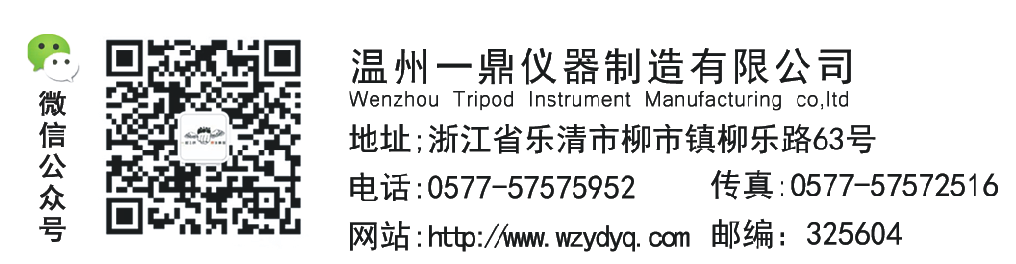 型 号AEL-A-2AEL-A-3AEL-A-5AEL-A-10AEL-A-20AEL-A-30AEL-A-50AEL-A-100AEL-A-200AEL-A-300AEL-A-500AEL-A-1000AEL-A-1000最大负荷值2N3N5N10N20N30N50N100N200N300N500N1000N1000N最大负荷值0.2kg0.3kg0.5kg1kg2kg3kg5kg10kg20kg30kg50kg100kg100kg最大负荷值0.45Lb0.65Lb1.1Lb2.2Lb4.5Lb6.5Lb11Lb22Lb45Lb65Lb110Lb220Lb220Lb负荷分度值0.001N0.001N0.001N0.001N0.01N0.01N0.01N0.01N0.1N0.1N0.1N0.1N0.1N负荷分度值0.0001kg0.0001kg0.0001kg0.0001kg0.001kg0.001kg0.001kg0.001kg0.01kg0.01kg0.01kg0.01kg0.01kg负荷分度值0.0001Lb0.0001Lb0.0001Lb0.0001Lb0.001Lb0.001Lb0.001Lb0.001Lb0.01Lb0.01Lb0.01Lb0.01Lb0.01Lb精度±0.5%±0.5%±0.5%±0.5%±0.5%±0.5%±0.5%±0.5%±0.5%±0.5%±0.5%±0.5%±1%有效行程400mm400mm400mm400mm400mm400mm400mm400mm400mm400mm400mm400mm400mm测试速度1-300mm/min1-300mm/min1-300mm/min1-300mm/min1-300mm/min1-300mm/min1-300mm/min1-300mm/min1-300mm/min1-300mm/min1-300mm/min1-300mm/min1-300mm/min工作电压AC:110V或AC:220VAC:110V或AC:220VAC:110V或AC:220VAC:110V或AC:220VAC:110V或AC:220VAC:110V或AC:220VAC:110V或AC:220VAC:110V或AC:220VAC:110V或AC:220VAC:110V或AC:220VAC:110V或AC:220VAC:110V或AC:220VAC:110V或AC:220V外形尺寸290mm*500mm*900mm290mm*500mm*900mm290mm*500mm*900mm290mm*500mm*900mm290mm*500mm*900mm290mm*500mm*900mm290mm*500mm*900mm290mm*500mm*900mm290mm*500mm*900mm290mm*500mm*900mm290mm*500mm*900mm290mm*500mm*900mm290mm*500mm*900mm净重37kg37kg37kg37kg37kg37kg37kg37kg37kg37kg37kg37kg37kg1机台1台2电源线（欧式/中式放置其一）1条3说明书1份4检查证明书1份5合格证及保修卡1张6干燥剂1包7载板1块8AJJ-023夹具2个9六角螺母M62个10双头螺杆M6*452个11内六角螺钉M4*104颗12内六角螺钉M6*164颗13外六角螺钉M6*251颗14内六角螺钉M12*301颗15内六角扳手M4、M6、M12各1把16电脑连接线（USB转串口连接线）1条17光盘1份